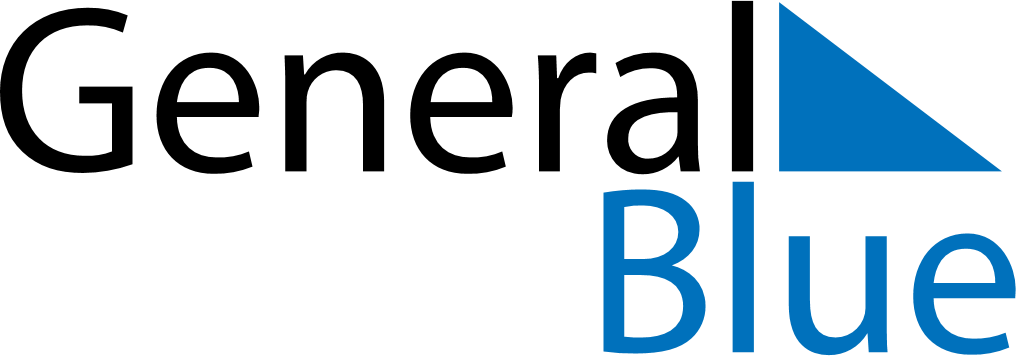 October 2028October 2028October 2028October 2028October 2028October 2028NamibiaNamibiaNamibiaNamibiaNamibiaNamibiaSundayMondayTuesdayWednesdayThursdayFridaySaturday12345678910111213141516171819202122232425262728293031NOTES